SEMANA DEL 24 AL 28 DEMAYO DEL 2021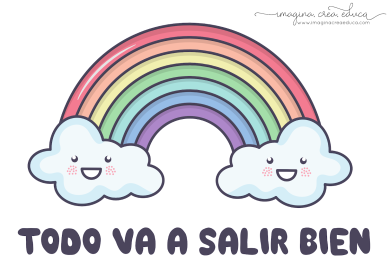 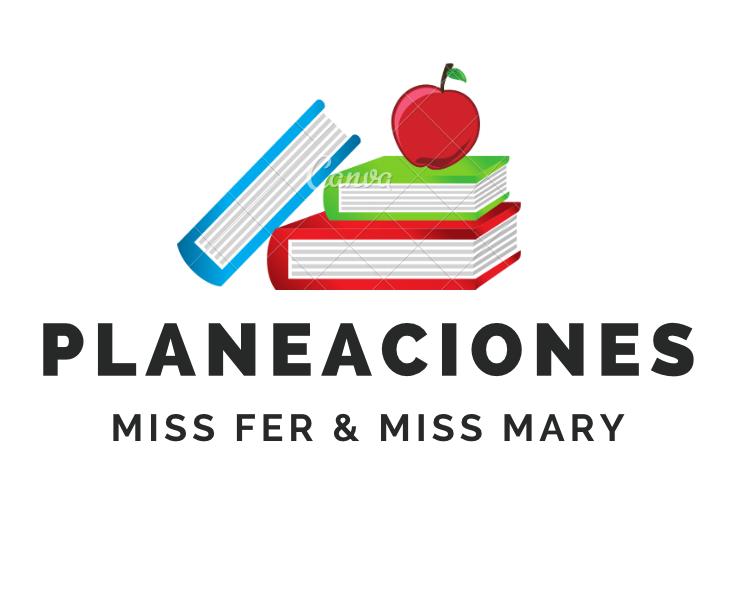 PLAN DE TRABAJOESCUELA PRIMARIA:__________________	QUINTO GRADO	MAESTRA/O:___________________________NOTA: es importante que veas las clases por la televisión diariamente para poder realizar tus actividades. ASIGNATURAAPRENDIZAJE ESPERADOPROGRAMA DE TV ACTIVIDADESSEGUIMIENTO Y RETROALIMENTACIÓNLUNESArtes Clasifica obras artísticasteatrales por su origen,época o género, eidentifica sus principalesCaracterísticas.¡Puro teatro!… musical¿Reconoces los personajes? Contesta las preguntas en tu cuaderno. 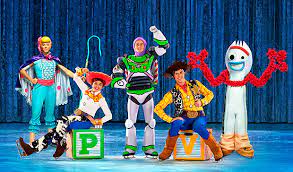 ¿Qué tipo de obra estarán presentando? ¿Qué se requiere para presentar una obra de ese tipo?Envía evidencias de tus trabajos al whatsApp de tu maestro (a)NOTA: no olvides ponerle la fecha a cada trabajo y tú nombre en la parte de arriba.  LUNESEducación socioemocional Responde a las reacciones producidas por las emociones relacionadas con el asco, y las regula de acuerdo con el estímulo que las provocan, así como al logro de metas personales y colectivas.Cómo pescar sin ser pescadoLee la siguiente historia y responde las preguntas:Luis, es un niño que no le gusta comer verduras, el piensa que son asquerosas y nada deliciosas, su mamá insiste en que debe comerlas para su crecimiento. Un día, Luis se armo de valor y decidió comerse un rico caldo de verduras que su mamá preparo para él. ¿Por qué Luis pensará que las verduras son asquerosas?¿Qué le dirías a Luis para que el consuma verduras? Envía evidencias de tus trabajos al whatsApp de tu maestro (a)NOTA: no olvides ponerle la fecha a cada trabajo y tú nombre en la parte de arriba.  LUNESCiencias naturales Relaciona la vibración de los materiales con la propagación del sonido.Vibraciones, ondas ypropagación del sonidoCon ayuda de un familiar, coloquen una regla de 30 cm, en un extremo colocaran un reloj y trataran de escuchar el ruido del segundero en las siguientes distancias que marca la tabla. Posteriormente con una X la calidad del sonido según la distancia.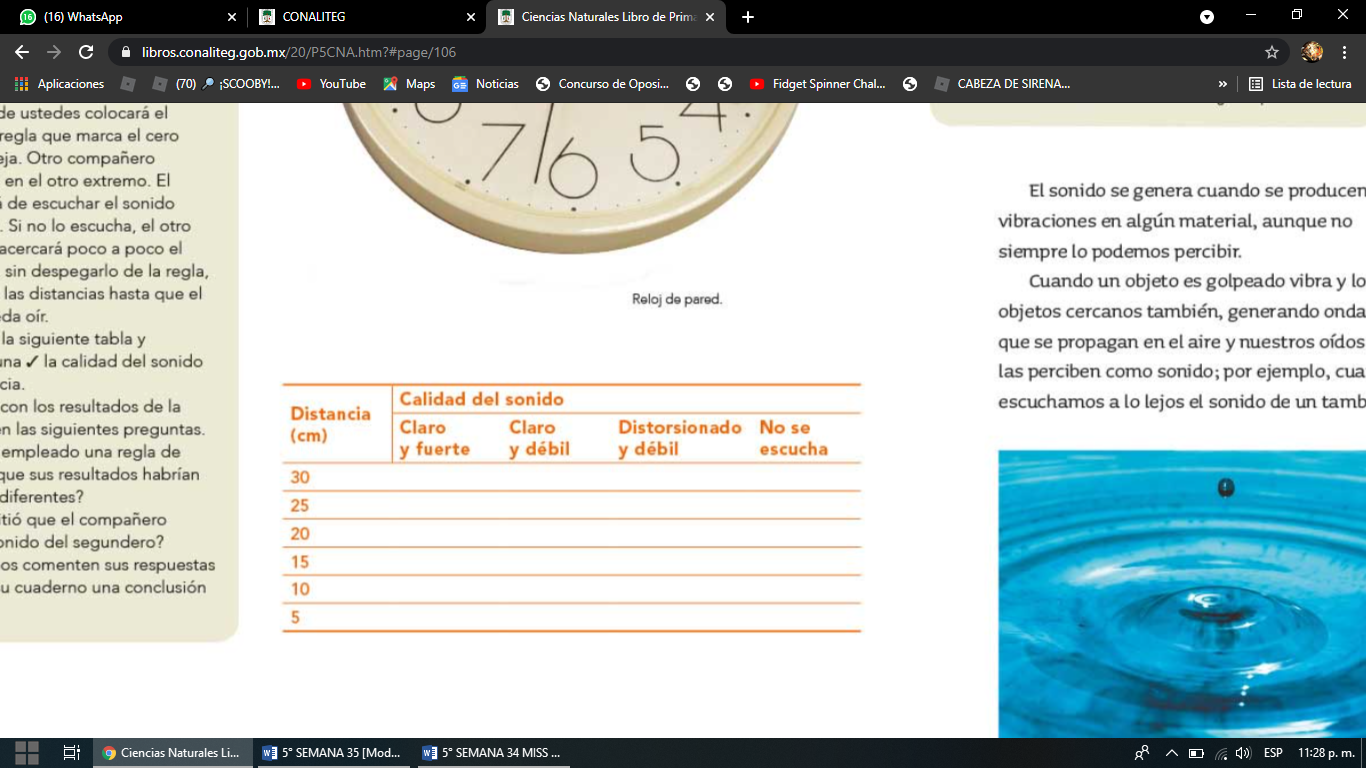 Envía evidencias de tus trabajos al whatsApp de tu maestro (a)NOTA: no olvides ponerle la fecha a cada trabajo y tú nombre en la parte de arriba.  LUNESGeografía Distingue problemasambientales en loscontinentes y las acciones que contribuyen a su mitigación.Problemas ambientalesen aire y suelo yrepercusiones en la poblaciónCon ayuda de los miembros mayores de tu familia realiza la actividad en tu cuaderno que se encuentra la página 157 de tu libro de texto, para recabar información sobre los cambios climáticos tiempo atrás. Envía evidencias de tus trabajos al whatsApp de tu maestro (a)NOTA: no olvides ponerle la fecha a cada trabajo y tú nombre en la parte de arriba.  LUNESVida saludableToma decisiones sobre su alimentación reconociendo impactos en el aprovechamiento de recursos naturales.Alimentándonos sindesperdiciar¿Sabes a dónde van los desperdicios?Muchos de los alimentos que consumimos no son aprovechados al 100% causando desperdicios que contaminan el medio ambiente. Escribe en tu cuaderno de que manera podemos reducir los desperdicios que producimos desde casa. Envía evidencias de tus trabajos al whatsApp de tu maestro (a)NOTA: no olvides ponerle la fecha a cada trabajo y tú nombre en la parte de arriba.  ASIGNATURAAPRENDIZAJE ESPERADOPROGRAMA DE TV ACTIVIDADESSEGUIMIENTO Y RETROALIMENTACIÓNMARTESMatemáticas Analiza las similitudes ydiferencias entre elsistema decimal denumeración y el sistema maya.Los mayas y susistema denumeraciónResuelve el desafío matemático #78 “En que se parecen” que se encuentra ubicado en las páginas 152, 153, 154 y155 de tu libro de texto.Envía evidencias de tus trabajos al whatsApp de tu maestro (a)NOTA: no olvides ponerle la fecha a cada trabajo y tú nombre en la parte de arriba.  MARTESCiencias naturalesRelaciona la vibraciónde los materiales con lapropagación delsonido.El sonido enmateriales sólidos,líquidos y gaseososExperimentemos con el sonido, con ayuda de 5 botellas de vidrio, las cuales las llenaras con agua segun indica la tabla e imagen de abajo, para posteriormente con ayuda de una cuchara metalica golpearlas despacio y percibir el sonido que emiten, una vez concluido registraras las caracteristicas del sonido en la tabla siguiente la cual deberas copiar en tu cuaderno.Nota: si no cuentas con 5 botellas puedes utilizar solo 1 y realizar el procedimiento individualmente.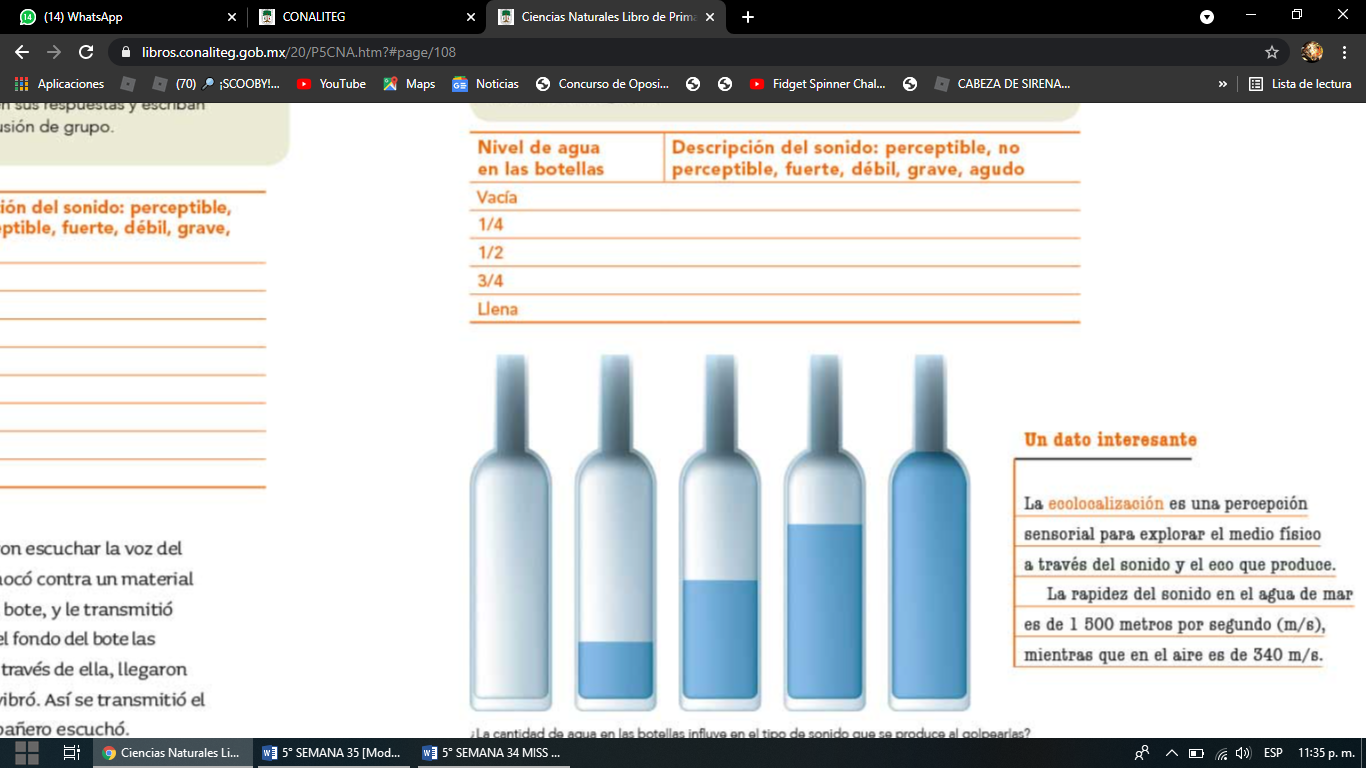 Envía evidencias de tus trabajos al whatsApp de tu maestro (a)NOTA: no olvides ponerle la fecha a cada trabajo y tú nombre en la parte de arriba.  MARTESLengua maternaEl tema y elcuestionarioConoce la función y laestructura de laencuesta.Las características de los reportes de encuesta, analiza el reporte de resultados que se encuentra en las páginas 143, 144, 145 y 146 de tu libro de texto. posteriormente responde las siguientes preguntas en tu cuaderno:¿Cómo se presenta la información?¿Qué utilidad tienen las tablas y graficas dentro del reporte?¿De qué manera se relaciona la información entre los párrafos y apoyos gráficos? Envía evidencias de tus trabajos al whatsApp de tu maestro (a)NOTA: no olvides ponerle la fecha a cada trabajo y tú nombre en la parte de arriba.  MARTESHistoria Reconoce laimportancia de laeducación en eldesarrollo de México.La educación enMéxico durante elsiglo XXAnaliza el tema “La educación nacional” que se encuentra en las páginas 146 y 147 de tu libro de texto, posteriormente responde las siguientes preguntas en tu cuaderno:¿Por qué crees que es importante la educación?¿Por qué es necesario que el Estado brinde educación México?¿Por qué fue importante la creación de los Libros de Texto Gratuitos?¿Qué supuso la educación socialista en México?¿Dónde se crearon las primeras universidades?Envía evidencias de tus trabajos al whatsApp de tu maestro (a)NOTA: no olvides ponerle la fecha a cada trabajo y tú nombre en la parte de arriba.  ASIGNATURAAPRENDIZAJE ESPERADOPROGRAMA DE TV ACTIVIDADESSEGUIMIENTO Y RETROALIMENTACIÓNMIÉRCOLES Geografía Distingue problemasambientales en los continentes y las acciones que contribuyen a sumitigación.Pérdida debiodiversidad yrepercusiones en el ambiente y lapoblaciónLee la información sobre “Algunos problemas ambientales” que se encuentra ubicados en las páginas 158 y 159 de tu libro de texto, posteriormente en tu cuaderno realiza un cartel de concientización, donde incluyas las problemáticas anteriormente analizadas como lo son: deforestación, contaminación del agua, contaminación del aire y la basura.Envía evidencias de tus trabajos al whatsApp de tu maestro (a)NOTA: no olvides ponerle la fecha a cada trabajo y tú nombre en la parte de arriba.  MIÉRCOLES Matemáticas Analiza las similitudes ydiferencias entre elsistema decimal denumeración y el sistema maya.¿Qué número es?Resuelve el desafío matemático #79 “Es más fácil” que se encuentra ubicado en las páginas156 y 157 de tu libro de texto.Envía evidencias de tus trabajos al whatsApp de tu maestro (a)NOTA: no olvides ponerle la fecha a cada trabajo y tú nombre en la parte de arriba.  MIÉRCOLES Formación Cívica y ética.Analiza si las autoridades en el país ejercen su poder y susfunciones con honestidad, transparencia y rendición de cuentas, apegadas a normas y leyes, y conoce los mecanismos para darles seguimiento o denunciar cuando no es así.La cultura delegalidad en MéxicoLeer la página 116 de tu libro de formación cívica y ética y analiza la forma en la que deben trabajar los servidores públicos. Pregunta a tus padres de que manera apoyan los servidores públicos al lugar en donde vives y anótalo en tu cuaderno. Envía evidencias de tus trabajos al whatsApp de tu maestro (a)NOTA: no olvides ponerle la fecha a cada trabajo y tú nombre en la parte de arriba.  MIÉRCOLES Lengua materna Conoce la función y laestructura de la encuesta.Conclusión delcuestionario yaplicación de laencuestaAnaliza nuevamente el reporte de resultados que se encuentra en las páginas 143, 144, 145 y 146 de tu libro de texto. Y completa la siguiente la siguiente tabla en tu cuaderno según los datos que aparecen en el reporte.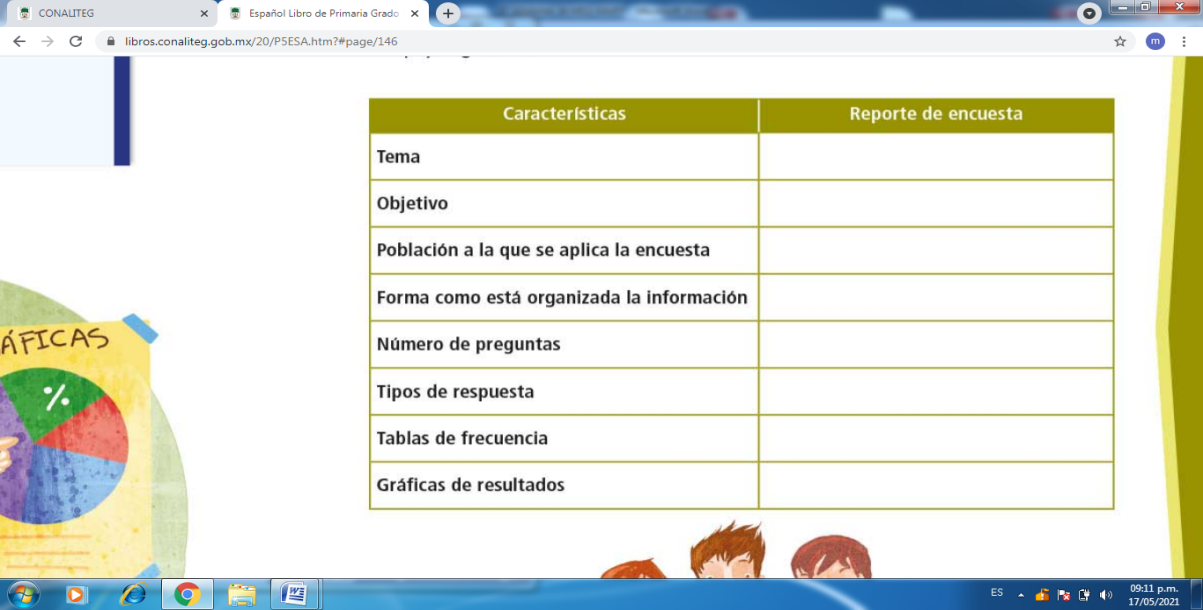 Envía evidencias de tus trabajos al whatsApp de tu maestro (a)NOTA: no olvides ponerle la fecha a cada trabajo y tú nombre en la parte de arriba.  MIÉRCOLES Cívica y Ética en dialogo Analiza si las autoridadesen el país ejercen supoder y sus funcionescon honestidad,transparencia y rendiciónde cuentas, apegadas anormas y leyes, y conocelos mecanismos paradarles seguimiento odenunciar cuando no es asíObservamos a nuestrasautoridades yparticipamos paraconstruir la democraciaLeer las situaciones que aparecen en la página 117 de tu libro de formación Cívica y ética y responde la pregunta que aparee al final. Envía evidencias de tus trabajos al whatsApp de tu maestro (a)NOTA: no olvides ponerle la fecha a cada trabajo y tú nombre en la parte de arriba.  ASIGNATURAAPRENDIZAJE ESPERADOPROGRAMA DE TV ACTIVIDADESSEGUIMIENTO Y RETROALIMENTACIÓNJUEVESMatemáticas Usa la expresión n/mpara representar elcociente de unamedida entera (n)entre un númeronatural (m): 2 pastelesentre 3; 5 metros entre4, etcétera.Reparto de gelatinasde frutasResuelve el desafío matemático #80 “¿A quién le toca más?” que se encuentra ubicado en las páginas 158 y 159 de tu libro de texto.Envía evidencias de tus trabajos al whatsApp de tu maestro (a)NOTA: no olvides ponerle la fecha a cada trabajo y tú nombre en la parte de arriba.  JUEVESHistoria Investiga aspectos dela cultura y la vidacotidiana del pasado ysu importancia.¿Y los niños deMorelia?Analiza el tema “La solidaridad de México hacia los pueblos en conflicto” que se encuentra en las páginas 148 y 149 de tu libro de texto, posteriormente subraya lo más relevante sobre los niños Morelia y escríbelo en tu cuaderno, por ultimo agrega una reflexión personal sobre estos sucesos.Envía evidencias de tus trabajos al whatsApp de tu maestro (a)NOTA: no olvides ponerle la fecha a cada trabajo y tú nombre en la parte de arriba.  JUEVESLengua Materna Conoce la función y laestructura de un reporte de encuesta.El reporte de laencuestaElaboremos una nueva encuesta en familia, elige un tema de interés (comida, programas de tv etc.)*Organiza las preguntas que realizaras por tema.*Utilicen preguntas con opciones de respuesta cerrada y abierta.*Al terminar el diseño de su cuestionario, revisen cada pregunta y hagan los ajustes necesarios para que las opciones de su respuesta les permitan obtener la información que necesitan.*Deberán de realizar un máximo de 15 preguntas.Una vez terminada deberán aplicarla a 3 miembros de la familia, posteriormente con los resultados elaboraran un reporte de resultados, como el que analizaron anteriormente.Envía evidencias de tus trabajos al whatsApp de tu maestro (a)NOTA: no olvides ponerle la fecha a cada trabajo y tú nombre en la parte de arriba.  JUEVESArtes Identifica las cualidades ycaracterísticas de cadauna de las familias queconforman a la orquesta y su papel en la obra musical.El acordeón de JavierZabaletaInvestiga en diccionarios, internet o con personas sobre el instrumento musical que más te gusta. Dibújalo en tu cuaderno y escribe sus características. Envía evidencias de tus trabajos al whatsApp de tu maestro (a)NOTA: no olvides ponerle la fecha a cada trabajo y tú nombre en la parte de arriba.  JUEVESEducación Física Fortalece su imagencorporal al diseñarpropuestas lúdicas,para valorar suspotencialidades,expresivas y motrices.Reforzando mipotencialRealiza tu propia rutina de baile. Crea una rutina de baile con tus pasos preferidos y compártela con tu familia. 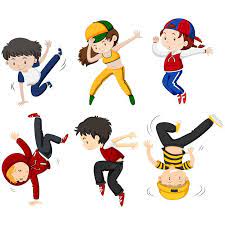 Envía evidencias de tus trabajos al whatsApp de tu maestro (a)NOTA: no olvides ponerle la fecha a cada trabajo y tú nombre en la parte de arriba.  JUEVESEnvía evidencias de tus trabajos al whatsApp de tu maestro (a)NOTA: no olvides ponerle la fecha a cada trabajo y tú nombre en la parte de arriba.  ASIGNATURAAPRENDIZAJE ESPERADOPROGRAMA DE TV ACTIVIDADESSEGUIMIENTO Y RETROALIMENTACIÓNVIERNESLengua materna Comprende el contenido de canciones de su tradición y su lengua.Canciones, música y danza de la tradicióntotonakúPregunta a tus padres, o familiares si conocen alguna canción o corrido que narre alguna historia pasada, solicita que te dicten las estrofas que conozcan y escríbela en tu cuaderno. Posteriormente responde las preguntas en tu cuaderno: 1.- ¿Qué sucedió en la historia?2.- ¿Por qué crees que fue necesario realizar una canción en base a ese suceso?3.- ¿Cuánto tiempo tiene esa canción aproximadamente?Envía evidencias de tus trabajos al whatsApp de tu maestro (a)NOTA: no olvides ponerle la fecha a cada trabajo y tú nombre en la parte de arriba.  VIERNESMatemáticas Usa la expresión n/mpara representar elcociente de unamedida entera (n) entreun número natural (m):2 pasteles entre 3; 5metros entre 4, etcétera.De brinco a brincosResuelve el desafío matemático #81 “El robot” que se encuentra ubicado en las páginas 160 de tu libro de texto.Envía evidencias de tus trabajos al whatsApp de tu maestro (a)NOTA: no olvides ponerle la fecha a cada trabajo y tú nombre en la parte de arriba.  VIERNESEducacion socioemocional Evalúa las diversasemociones relacionadascon la tristeza, identificala intensidad en cadauna y cómo las puedeaprovechar para subienestar propio y de los demás.La carta de la tristezaEs normal que en ocasiones te sientas triste. La tristeza es una emoción que surge de una experiencia de pérdida de algo o alguien que queremos. Escribe en tu cuaderno 3 situaciones en donde experimentaste la tristeza y escribe de qué manera lograste sentirte mejor. Envía evidencias de tus trabajos al whatsApp de tu maestro (a)NOTA: no olvides ponerle la fecha a cada trabajo y tú nombre en la parte de arriba.  VIERNESVida saludable Diseña menús paraincrementar en surefrigerio escolar, elconsumo de aguasimple potable, frutas,verduras, cerealesenteros e integrales,leguminosas y pescado,con base en una guía alimentaria.Del mundo acuático atu paladarElabora en tu cuaderno un cuadro comparativo con los beneficios de tener una dieta balanceada y prejuicios de no tenerla. Envía evidencias de tus trabajos al whatsApp de tu maestro (a)NOTA: no olvides ponerle la fecha a cada trabajo y tú nombre en la parte de arriba.  